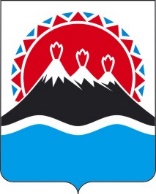 МИНИСТЕРСТВО СЕЛЬСКОГО ХОЗЯЙСТВА,ПИЩЕВОЙ И ПЕРЕРАБАТЫВАЮЩЕЙ ПРОМЫШЛЕННОСТИ КАМЧАТСКОГО КРАЯПРИКАЗПРИКАЗЫВАЮ:Внести в. приложение к приказу Министерства сельского хозяйства, пищевой и перерабатывающей промышленности Камчатского края от 15.01.2024 № 1-Н «Об утверждении Положения о порядке и условиях предоставления и расходования субвенций из краевого бюджета бюджетам муниципальных районов и городских округов Камчатского края на осуществление государственных полномочий Камчатского края по организации мероприятий при осуществлении деятельности по обращению с животными без владельцев в Камчатском крае» (далее – приказ) следующие изменения:в части 1 слова «(далее – Закон Камчатского края)» заменить словами «(далее соответственно – государственные полномочия Камчатского края, Закон Камчатского края);в части 6 приложения к приказу:в абзаце первом после слова «субвенций» дополнить словами «органами местного самоуправления» ;пункт 1 признать утратившим силу;в пункте 6 слова «пункте 2 настоящей части» заменить словами «части 8 настоящего Положения»;дополнить пунктом 8 следующего содержания:«8) оплата труда специалиста, уполномоченного органом местного самоуправления, осуществляющим государственные полномочия Камчатского края, обеспечивать организацию мероприятий при осуществлении деятельности по обращению с животными без владельцев (далее – оплата труда специалиста).»;3) пункт 2 части 8 изложить в следующей редакции:«2) проведение ветеринарных мероприятий:клинический осмотр;идентификация (считывание информации с установленного чипа);маркирование (установка подкожного чипа) и биркование (при отсутствии ранее установленных чипа и (или) бирки);санитарное мытье (при необходимости);обработка против эктопаразитов;дегельминтизация;вакцинация против бешенства и иных заболеваний, опасных для человека и животных;кастрация (стерилизация) с утилизацией биологических отходов после оперативного вмешательства, включая подготовительные и послеоперационные ветеринарные процедуры. В случае ветеринарных показаний проводятся дополнительные исследования (УЗИ, лабораторные исследования, R-графия и т.д.);гуманная эвтаназия животного без владельца, включая клинический осмотр и утилизацию трупа (при необходимости);»;4) часть 13 дополнить абзацем следующего содержания:«Затраты на оплату труда специалиста являются прочими расходами на осуществление государственных полномочий в Камчатском крае и рассчитываются согласно Методике расчета субвенций местным бюджетам, предоставляемых из краевого бюджета для осуществления государственных полномочий Камчатского края по организации мероприятий при осуществлении деятельности по обращению с животными без владельцев в Камчатском крае, утвержденной Законом Камчатского края. В случае недостаточности средств субвенции на оплату труда специалиста в полном объеме орган местного самоуправления вправе использовать собственные финансовые средства.»4) в абзаце втором части 14 слово «6-месячного» заменить словом «2-месячного».Настоящий приказ вступает в силу со дня его официального опубликования.Приложение к приказу Министерства сельского хозяйства, пищевой и перерабатывающей промышленности Камчатского края от [Дата регистрации] № [Номер документа]План осуществления ведомственного контроля за деятельностью краевых государственный бюджетных учреждений, подведомственных Министерству сельского хозяйства, пищевой и перерабатывающей промышленности Камчатского края, в сфере закупок товаров, работ, услуг для обеспечения нужд Камчатского края[Дата регистрации] № [Номер документа]г. Петропавловск-КамчатскийО внесении изменений в приложение к приказу Министерства сельского хозяйства, пищевой и перерабатывающей промышленности Камчатского края от 15.01.2024 № 1-Н «Об утверждении Положения о порядке и условиях предоставления и расходования субвенций из краевого бюджета бюджетам муниципальных районов и городских округов Камчатского края на осуществление государственных полномочий Камчатского края по организации мероприятий при осуществлении деятельности по обращению с животными без владельцев в Камчатском крае»Министр[горизонтальный штамп подписи 1]В. П. Черныш№ п/п    Наименование заказчика Предмет проверкиСроки проведения проверкиПроверяемый периодФорма проверки1234561.Краевое государственное бюджетное учреждение «Елизовская районная станция по борьбе с болезнями животных»проверка соблюдения законодательства Российской Федерации о контрактной системе в сфере закупок2 квартал 20242023 годдокументарная